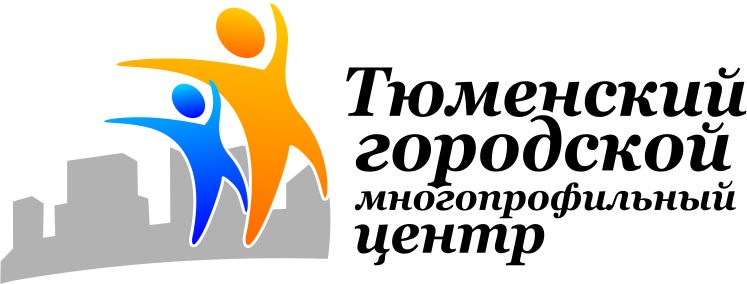 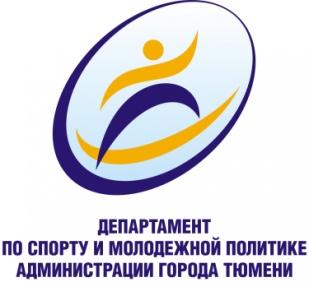 КАРТОЧКА УЧАСТНИКА ВФСК «ГТО»ФИО участника _________________________________________________ дата рождения_____________________УИН 	- 	- 		II СТУПЕНЬ (9-10) МАЛЬЧИКИII СТУПЕНЬ (9-10) МАЛЬЧИКИII СТУПЕНЬ (9-10) МАЛЬЧИКИII СТУПЕНЬ (9-10) МАЛЬЧИКИII СТУПЕНЬ (9-10) МАЛЬЧИКИII СТУПЕНЬ (9-10) МАЛЬЧИКИII СТУПЕНЬ (9-10) МАЛЬЧИКИII СТУПЕНЬ (9-10) МАЛЬЧИКИВид испытания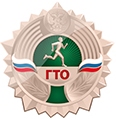 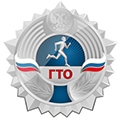 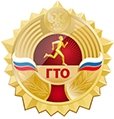 Мой результатПодпись судьиОбязательные испытания (тесты)Обязательные испытания (тесты)Обязательные испытания (тесты)Обязательные испытания (тесты)Обязательные испытания (тесты)Обязательные испытания (тесты)Обязательные испытания (тесты)Обязательные испытания (тесты)1Бег на 30 м (с)6,26,06,05,41Бег на 60 м (с) 11,911,511,510,42Бег на 1 км (мин, с)6.105.505.504.503Подтягивание из виса лежа на низкой перекладине 90 см (кол-во раз)91212203Подтягивание из виса на высокой перекладине (кол-во раз)23353или сгибание и разгибание рук в упоре лежа на полу (кол-во раз)101313224Наклон вперед из положения стоя  на гимнастической скамье (от уровня скамьи – см)+2+4+4+8Испытания (тесты) по выборуИспытания (тесты) по выборуИспытания (тесты) по выборуИспытания (тесты) по выборуИспытания (тесты) по выборуИспытания (тесты) по выборуИспытания (тесты) по выборуИспытания (тесты) по выбору5Челночный бег 3х10 м(с)9,69,39,38,56Прыжок в длину с разбега (см)2102252252856или прыжок в длину с места толчком двумя ногами (см)1301401401607Метание мяча весом 150 г (м)192222278Поднимание туловища из положения лежа на спине (количество раз за 1 мин)273232429Бег на лыжах на 1 км (мин, с)8.157.457.456.459Или кросс на 2 км (бег по пересеченной местности) (мин,с)18.0016.0016.0013.0010Плавание 50 м (мин.с)3.002.402.402.30Количество испытаний (тестов) в возрастной группеКоличество испытаний (тестов) в возрастной группе10101010Количество испытаний (тестов), необходимых для получения знака отличия ВФСК «ГТО»Количество испытаний (тестов), необходимых для получения знака отличия ВФСК «ГТО»7778